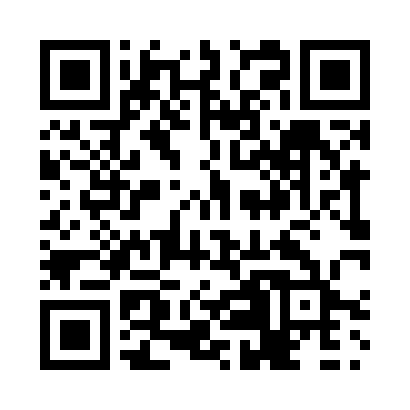 Prayer times for McQuesten, Yukon, CanadaWed 1 May 2024 - Fri 31 May 2024High Latitude Method: Angle Based RulePrayer Calculation Method: Islamic Society of North AmericaAsar Calculation Method: HanafiPrayer times provided by https://www.salahtimes.comDateDayFajrSunriseDhuhrAsrMaghribIsha1Wed3:555:432:077:3110:3212:202Thu3:545:402:077:3210:3512:213Fri3:525:372:067:3410:3812:234Sat3:505:332:067:3610:4112:245Sun3:495:302:067:3710:4412:266Mon3:475:272:067:3910:4712:277Tue3:455:242:067:4010:5012:298Wed3:445:202:067:4210:5312:309Thu3:425:172:067:4410:5712:3210Fri3:405:142:067:4511:0012:3311Sat3:395:112:067:4711:0312:3512Sun3:375:082:067:4811:0612:3613Mon3:365:052:067:5011:0912:3814Tue3:345:022:067:5111:1212:3915Wed3:334:592:067:5311:1512:4116Thu3:314:552:067:5411:1812:4217Fri3:304:522:067:5611:2112:4418Sat3:284:502:067:5711:2412:4619Sun3:274:472:067:5811:2712:4720Mon3:254:442:068:0011:3012:4921Tue3:244:412:068:0111:3312:5022Wed3:234:382:068:0211:3612:5223Thu3:214:352:068:0311:3912:5324Fri3:204:332:078:0511:4212:5525Sat3:194:302:078:0611:4512:5626Sun3:174:272:078:0711:4812:5827Mon3:164:252:078:0811:5112:5928Tue3:154:222:078:0911:531:0129Wed3:144:202:078:1011:561:0230Thu3:134:172:078:1111:591:0331Fri3:124:152:078:1212:011:05